О внесении изменений в решение Собрания депутатов Климовского сельского поселения от 30 ноября 2017 г. № 22/1 «Об утверждении Правил благоустройства территории Климовского сельского поселения Ибресинского района Чувашской Республики»В соответствии с Федеральным законом от 24 июня 1998 г. № 89-ФЗ "Об отходах производства и потребления", Федеральным законом от 06 октября 2003 г. № 131-ФЗ "Об общих принципах организации местного самоуправления в Российской Федерации", постановлением Правительства РФ от 12 ноября 2016 г. N 1156 "Об обращении с твердыми коммунальными отходами и внесении изменения в постановление Правительства Российской Федерации от 25 августа 2008 г. N 641", постановлением Правительства РФ от 31 августа 2018 г. № 1039 "Об утверждении Правил обустройства мест (площадок) накопления твердых коммунальных отходов и ведения их реестра", Собрание депутатов Климовского сельского поселения Ибресинского района решило:1. Внести в Правила благоустройства территории Климовского сельского поселения Ибресинского района Чувашской Республики, утвержденные решением Собрания депутатов Климовского сельского поселения от 30 ноября 2017 г. № 22/1 (с изменениями от 08.05.2019 №46), следующие изменения: 1) пункты 5.3.2.3.3, 5.3.2.3.4, 5.3.2.3.5, 5.3.2.3.6, 5.3.2.3.7, 5.3.2.3.8, 5.3.2.3.9, 5.3.2.3.10, 5.3.2.3.12, 5.3.2.3.13, 5.3.2.3.15, 5.3.2.3.16, 5.3.2.3.17, 5.3.2.3.19, 5.3.2.3.20 признать утратившими силу.2. Настоящее решение вступает в силу после его официального опубликования.Врио главы Климовского сельского поселенияИбресинского района Чувашской Республики                                                    Д.А. ДенисовЧĂВАШ РЕСПУБЛИКИЙÊПРЕÇ РАЙОНĚ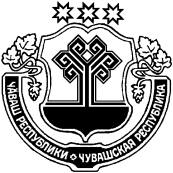 ЧУВАШСКАЯ РЕСПУБЛИКА ИБРЕСИНСКИЙ РАЙОНКЕЛЕМКАССИ ЯЛ ПОСЕЛЕНИЙĚНДЕПУТАТСЕН ПУХĂВĚЙЫШĂНУ21.10.2020     2/6 №Келемкасси ялěСОБРАНИЕ ДЕПУТАТОВКЛИМОВСКОГО СЕЛЬСКОГОПОСЕЛЕНИЯРЕШЕНИЕ21.10.2020      № 2/6село Климово